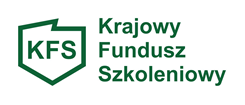 OŚWIADCZENIE PRACOWNIKA1. Dane osobowe …...……………………………………………………	     ......……………………………………… Imię i nazwisko 						PESEL …...………………………………	     ......………………………………………………………...Data urodzenia 						Miejsce urodzenia.…………………………………………………………………………………………………………Adres zamieszkania.…………………………………………………………………………………………………………Miejsce pracy2. Klauzula informacyjna Na podstawie Rozporządzenia Parlamentu Europejskiego i Rady (UE) 2016/679 z dnia 27 kwietnia 2016 r. w sprawie ochrony osób fizycznych w związku z przetwarzaniem danych osobowych i w sprawie swobodnego przepływu takich danych oraz uchylenia dyrektywy 95/46/WE – dalej RODO. Powiatowy Urząd Pracy w Nowej Soli, informuje, że: Administratorem  danych osobowych jest Powiatowy Urząd Pracy w Nowej Soli, ul. Staszica 1c, 67-100 Nowa Sól reprezentowany przez Dyrektora PUP Nowa Sól.Inspektorem Ochrony Danych jest Pan Rafał Wielgus, kontakt e-mail: iod@pup-nowasol.pl.celem przetwarzania danych jest: realizacja obowiązków w zakresie niezbędnym do udzielenia wsparcia i pomocy pracownikom i/lub pracodawcy w realizacji kształcenia ustawicznego finansowanego ze środków Krajowego Funduszu Szkoleniowego na podstawie przepisów dotyczących realizacji zadań na rzecz kształcenia ustawicznego pracowników i/lub pracodawcy finansowanych ze środków Krajowego Funduszu Szkoleniowego.dane osobowe są przetwarzane na podstawie art. 6 ust. 1 lit. e RODO i Ustawy z dnia 20 kwietnia 2004 r. o promocji zatrudnienia i instytucjach rynku pracy (t.j. Dz. U. 2021 r., poz.. 1100 z późn. zm.) oraz aktów szczególnych wydanych do ustawy, zachodzi dobrowolność podania danych osobowych, z zastrzeżeniem, że podanie danych jest konieczne w celu korzystania ze środków Krajowego Funduszu Szkoleniowego a odmowa podania powyższych danych będzie wiązać się z rezygnacją świadczenia pomocy przez tut. urząd; ma Pan/i prawo żądać od administratora dostępu do danych osobowych , ich sprostowania, usunięcia, ograniczenia przetwarzania, przenoszenia danych, jak również ma Pan/i prawo do wniesienia skargi do organu nadzorczego, którym jest Biuro Prezesa Urzędu Ochrony Danych Osobowych (PUODO) ul. Stawki 2, 00-193 Warszawa; okres przechowywania danych osobowych, ze względu na wymogi archiwalne, jest zgodny z ustawą z dnia 
14 lipca 1983 o narodowym zasobie archiwalnym i archiwach; dane nie będą przekazywane innym instytucjom, osobom trzecim, do państwa trzeciego lub organizacji międzynarodowej; urząd pracy nie będzie wykorzystywał danych do zautomatyzowanego podejmowania decyzji (zautomatyzowanego przetwarzania) w tym profilowania, o którym mowa w art. 22 ust. 1 i 4 RODO. …………………………………….			…………..…………………………................            (miejscowość, data)				         (czytelny podpis składającego oświadczenie) 